ИзвещениеО внесении изменений в котировочную документацию №21/ЗК-АО «ВРМ»/2019Уважаемые господа!	Акционерное общество «Вагонреммаш» сообщает Вам о внесении изменений в котировочную документацию № 21/ЗК-АО «ВРМ»/2019 с целью выбора организации на право заключения договора на поставку спецодежды и средства индивидуальной защиты для нужд Тамбовского ВРЗ и Воронежского ВРЗ – филиалов АО «ВРМ» во 2 квартале 2019 года. 	1. Внести изменения в извещение о запросе котировок цен и изложить его в следующей редакции: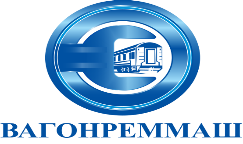 АКЦИОНЕРНОЕ ОБЩЕСТВО «ВАГОНРЕММАШ». Москва, набережная Академика Туполева, дом 15, корпус 2, офис 27тел. (499) 550-28-90, факс (499) 550-28-96, www.vagonremmash.ru«Акционерное общество «Вагонреммаш» (АО «ВРМ») (далее – Заказчик) сообщает о проведении запроса котировок цен № 21/ЗК-АО «ВРМ»/2019 с целью выбора организации на право заключения договора на поставку спецодежды и средства индивидуальной защиты для нужд Тамбовского ВРЗ и Воронежского ВРЗ – филиалов АО «ВРМ» во 2 квартале 2019 года. Котировочные заявки подаются в письменной форме в запечатанных конвертах до 10-00 часов московского времени «17» апреля 2019г. по адресу: 105005, г. Москва, набережная Академика Туполева, дом 15, корпус 2, офис 27.Организатором запроса котировок цен является АО «ВРМ» в лице сектора по проведению конкурсных процедур и мониторингу цен на закупаемые ТМЦ (далее Организатор).  Представитель Организатора, ответственный за проведение запроса котировок цен – Беленков Сергей Анатольевич, email: belenkovsa@vagonremmash.ru. Тел. (499) 550-28-90 доб. 272.Извещение о проведении запроса котировок цен № 21/ЗК-АО «ВРМ»/2019 размещено на официальном сайте АО «ВРМ» www.vagonremmash.ru ,(раздел «Тендеры»).Предметом запроса котировок цен является поставка спецодежды и средства индивидуальной защиты для нужд Тамбовского ВРЗ и Воронежского ВРЗ – филиалов АО «ВРМ» во 2 квартале 2019 года. 	Начальная (максимальная) цена договора составляет 10 894 401 (десять миллионов восемьсот девяносто четыре тысячи четыреста один) рубль 83 копейки, без учета НДС, 13 073 282 (тринадцать миллионов семьдесят три тысячи двести восемьдесят два) рубля 19 копеек, с учетом всех налогов, включая НДС.Настоящим приглашаем Вас принять участие в запросе котировок цен на нижеизложенных условиях (прилагаются).»    2. Внести изменения в п.7.2. котировочной документации и изложить его в следующей редакции:«Начальная (максимальная) цена договора составляет: 10 894 401 (десять миллионов восемьсот девяносто четыре тысячи четыреста один) рубль 83 копейки, без учета НДС;13 073 282 (тринадцать миллионов семьдесят три тысячи двести восемьдесят два) рубля 19 копеек, с учетом всех налогов, включая НДС.  В случае изменения налогового законодательства виды и ставки налогов будут применяться в соответствии с такими изменениями.           Начальная (максимальная) стоимость Товара включает стоимость доставки товара до места загрузки в транспортное средство, стоимость погрузочно-разгрузочных работ при отправлении (отгрузке) товара, стоимость запорных устройств, защитной упаковки, невозвратной тары.         	В стоимость Товара не включена стоимость услуг по доставке Товара до склада Заказчика.	Доставка Товара в адреса грузополучателей организуется Заказчиком на условиях самовывоза, либо с привлечением третьих лиц.»   3.  Внести изменения в объем и единичные расценки в Таблице №1к запросу котировок цен № 21/ЗК-АО «ВРМ»/2019.  «Акционерное общество «Вагонреммаш» (АО «ВРМ») (далее – Заказчик) сообщает о проведении запроса котировок цен № 21/ЗК-АО «ВРМ»/2019 с целью выбора организации на право заключения договора на поставку спецодежды и средства индивидуальной защиты для нужд Тамбовского ВРЗ и Воронежского ВРЗ – филиалов АО «ВРМ» во 2 квартале 2019 года. Котировочные заявки подаются в письменной форме в запечатанных конвертах до 10-00 часов московского времени «17» апреля 2019г. по адресу: 105005, г. Москва, набережная Академика Туполева, дом 15, корпус 2, офис 27.Организатором запроса котировок цен является АО «ВРМ» в лице сектора по проведению конкурсных процедур и мониторингу цен на закупаемые ТМЦ (далее Организатор).  Представитель Организатора, ответственный за проведение запроса котировок цен – Беленков Сергей Анатольевич, email: belenkovsa@vagonremmash.ru. Тел. (499) 550-28-90 доб. 272.Извещение о проведении запроса котировок цен № 21/ЗК-АО «ВРМ»/2019 размещено на официальном сайте АО «ВРМ» www.vagonremmash.ru ,(раздел «Тендеры»).Предметом запроса котировок цен является поставка спецодежды и средства индивидуальной защиты для нужд Тамбовского ВРЗ и Воронежского ВРЗ – филиалов АО «ВРМ» во 2 квартале 2019 года. 	Начальная (максимальная) цена договора составляет 10 894 401 (десять миллионов восемьсот девяносто четыре тысячи четыреста один) рубль 83 копейки, без учета НДС, 13 073 282 (тринадцать миллионов семьдесят три тысячи двести восемьдесят два) рубля 19 копеек, с учетом всех налогов, включая НДС.Настоящим приглашаем Вас принять участие в запросе котировок цен на нижеизложенных условиях (прилагаются).»    2. Внести изменения в п.7.2. котировочной документации и изложить его в следующей редакции:«Начальная (максимальная) цена договора составляет: 10 894 401 (десять миллионов восемьсот девяносто четыре тысячи четыреста один) рубль 83 копейки, без учета НДС;13 073 282 (тринадцать миллионов семьдесят три тысячи двести восемьдесят два) рубля 19 копеек, с учетом всех налогов, включая НДС.  В случае изменения налогового законодательства виды и ставки налогов будут применяться в соответствии с такими изменениями.           Начальная (максимальная) стоимость Товара включает стоимость доставки товара до места загрузки в транспортное средство, стоимость погрузочно-разгрузочных работ при отправлении (отгрузке) товара, стоимость запорных устройств, защитной упаковки, невозвратной тары.         	В стоимость Товара не включена стоимость услуг по доставке Товара до склада Заказчика.	Доставка Товара в адреса грузополучателей организуется Заказчиком на условиях самовывоза, либо с привлечением третьих лиц.»   3.  Внести изменения в объем и единичные расценки в Таблице №1к запросу котировок цен № 21/ЗК-АО «ВРМ»/2019.  «Акционерное общество «Вагонреммаш» (АО «ВРМ») (далее – Заказчик) сообщает о проведении запроса котировок цен № 21/ЗК-АО «ВРМ»/2019 с целью выбора организации на право заключения договора на поставку спецодежды и средства индивидуальной защиты для нужд Тамбовского ВРЗ и Воронежского ВРЗ – филиалов АО «ВРМ» во 2 квартале 2019 года. Котировочные заявки подаются в письменной форме в запечатанных конвертах до 10-00 часов московского времени «17» апреля 2019г. по адресу: 105005, г. Москва, набережная Академика Туполева, дом 15, корпус 2, офис 27.Организатором запроса котировок цен является АО «ВРМ» в лице сектора по проведению конкурсных процедур и мониторингу цен на закупаемые ТМЦ (далее Организатор).  Представитель Организатора, ответственный за проведение запроса котировок цен – Беленков Сергей Анатольевич, email: belenkovsa@vagonremmash.ru. Тел. (499) 550-28-90 доб. 272.Извещение о проведении запроса котировок цен № 21/ЗК-АО «ВРМ»/2019 размещено на официальном сайте АО «ВРМ» www.vagonremmash.ru ,(раздел «Тендеры»).Предметом запроса котировок цен является поставка спецодежды и средства индивидуальной защиты для нужд Тамбовского ВРЗ и Воронежского ВРЗ – филиалов АО «ВРМ» во 2 квартале 2019 года. 	Начальная (максимальная) цена договора составляет 10 894 401 (десять миллионов восемьсот девяносто четыре тысячи четыреста один) рубль 83 копейки, без учета НДС, 13 073 282 (тринадцать миллионов семьдесят три тысячи двести восемьдесят два) рубля 19 копеек, с учетом всех налогов, включая НДС.Настоящим приглашаем Вас принять участие в запросе котировок цен на нижеизложенных условиях (прилагаются).»    2. Внести изменения в п.7.2. котировочной документации и изложить его в следующей редакции:«Начальная (максимальная) цена договора составляет: 10 894 401 (десять миллионов восемьсот девяносто четыре тысячи четыреста один) рубль 83 копейки, без учета НДС;13 073 282 (тринадцать миллионов семьдесят три тысячи двести восемьдесят два) рубля 19 копеек, с учетом всех налогов, включая НДС.  В случае изменения налогового законодательства виды и ставки налогов будут применяться в соответствии с такими изменениями.           Начальная (максимальная) стоимость Товара включает стоимость доставки товара до места загрузки в транспортное средство, стоимость погрузочно-разгрузочных работ при отправлении (отгрузке) товара, стоимость запорных устройств, защитной упаковки, невозвратной тары.         	В стоимость Товара не включена стоимость услуг по доставке Товара до склада Заказчика.	Доставка Товара в адреса грузополучателей организуется Заказчиком на условиях самовывоза, либо с привлечением третьих лиц.»   3.  Внести изменения в объем и единичные расценки в Таблице №1к запросу котировок цен № 21/ЗК-АО «ВРМ»/2019.  «Акционерное общество «Вагонреммаш» (АО «ВРМ») (далее – Заказчик) сообщает о проведении запроса котировок цен № 21/ЗК-АО «ВРМ»/2019 с целью выбора организации на право заключения договора на поставку спецодежды и средства индивидуальной защиты для нужд Тамбовского ВРЗ и Воронежского ВРЗ – филиалов АО «ВРМ» во 2 квартале 2019 года. Котировочные заявки подаются в письменной форме в запечатанных конвертах до 10-00 часов московского времени «17» апреля 2019г. по адресу: 105005, г. Москва, набережная Академика Туполева, дом 15, корпус 2, офис 27.Организатором запроса котировок цен является АО «ВРМ» в лице сектора по проведению конкурсных процедур и мониторингу цен на закупаемые ТМЦ (далее Организатор).  Представитель Организатора, ответственный за проведение запроса котировок цен – Беленков Сергей Анатольевич, email: belenkovsa@vagonremmash.ru. Тел. (499) 550-28-90 доб. 272.Извещение о проведении запроса котировок цен № 21/ЗК-АО «ВРМ»/2019 размещено на официальном сайте АО «ВРМ» www.vagonremmash.ru ,(раздел «Тендеры»).Предметом запроса котировок цен является поставка спецодежды и средства индивидуальной защиты для нужд Тамбовского ВРЗ и Воронежского ВРЗ – филиалов АО «ВРМ» во 2 квартале 2019 года. 	Начальная (максимальная) цена договора составляет 10 894 401 (десять миллионов восемьсот девяносто четыре тысячи четыреста один) рубль 83 копейки, без учета НДС, 13 073 282 (тринадцать миллионов семьдесят три тысячи двести восемьдесят два) рубля 19 копеек, с учетом всех налогов, включая НДС.Настоящим приглашаем Вас принять участие в запросе котировок цен на нижеизложенных условиях (прилагаются).»    2. Внести изменения в п.7.2. котировочной документации и изложить его в следующей редакции:«Начальная (максимальная) цена договора составляет: 10 894 401 (десять миллионов восемьсот девяносто четыре тысячи четыреста один) рубль 83 копейки, без учета НДС;13 073 282 (тринадцать миллионов семьдесят три тысячи двести восемьдесят два) рубля 19 копеек, с учетом всех налогов, включая НДС.  В случае изменения налогового законодательства виды и ставки налогов будут применяться в соответствии с такими изменениями.           Начальная (максимальная) стоимость Товара включает стоимость доставки товара до места загрузки в транспортное средство, стоимость погрузочно-разгрузочных работ при отправлении (отгрузке) товара, стоимость запорных устройств, защитной упаковки, невозвратной тары.         	В стоимость Товара не включена стоимость услуг по доставке Товара до склада Заказчика.	Доставка Товара в адреса грузополучателей организуется Заказчиком на условиях самовывоза, либо с привлечением третьих лиц.»   3.  Внести изменения в объем и единичные расценки в Таблице №1к запросу котировок цен № 21/ЗК-АО «ВРМ»/2019.  «Акционерное общество «Вагонреммаш» (АО «ВРМ») (далее – Заказчик) сообщает о проведении запроса котировок цен № 21/ЗК-АО «ВРМ»/2019 с целью выбора организации на право заключения договора на поставку спецодежды и средства индивидуальной защиты для нужд Тамбовского ВРЗ и Воронежского ВРЗ – филиалов АО «ВРМ» во 2 квартале 2019 года. Котировочные заявки подаются в письменной форме в запечатанных конвертах до 10-00 часов московского времени «17» апреля 2019г. по адресу: 105005, г. Москва, набережная Академика Туполева, дом 15, корпус 2, офис 27.Организатором запроса котировок цен является АО «ВРМ» в лице сектора по проведению конкурсных процедур и мониторингу цен на закупаемые ТМЦ (далее Организатор).  Представитель Организатора, ответственный за проведение запроса котировок цен – Беленков Сергей Анатольевич, email: belenkovsa@vagonremmash.ru. Тел. (499) 550-28-90 доб. 272.Извещение о проведении запроса котировок цен № 21/ЗК-АО «ВРМ»/2019 размещено на официальном сайте АО «ВРМ» www.vagonremmash.ru ,(раздел «Тендеры»).Предметом запроса котировок цен является поставка спецодежды и средства индивидуальной защиты для нужд Тамбовского ВРЗ и Воронежского ВРЗ – филиалов АО «ВРМ» во 2 квартале 2019 года. 	Начальная (максимальная) цена договора составляет 10 894 401 (десять миллионов восемьсот девяносто четыре тысячи четыреста один) рубль 83 копейки, без учета НДС, 13 073 282 (тринадцать миллионов семьдесят три тысячи двести восемьдесят два) рубля 19 копеек, с учетом всех налогов, включая НДС.Настоящим приглашаем Вас принять участие в запросе котировок цен на нижеизложенных условиях (прилагаются).»    2. Внести изменения в п.7.2. котировочной документации и изложить его в следующей редакции:«Начальная (максимальная) цена договора составляет: 10 894 401 (десять миллионов восемьсот девяносто четыре тысячи четыреста один) рубль 83 копейки, без учета НДС;13 073 282 (тринадцать миллионов семьдесят три тысячи двести восемьдесят два) рубля 19 копеек, с учетом всех налогов, включая НДС.  В случае изменения налогового законодательства виды и ставки налогов будут применяться в соответствии с такими изменениями.           Начальная (максимальная) стоимость Товара включает стоимость доставки товара до места загрузки в транспортное средство, стоимость погрузочно-разгрузочных работ при отправлении (отгрузке) товара, стоимость запорных устройств, защитной упаковки, невозвратной тары.         	В стоимость Товара не включена стоимость услуг по доставке Товара до склада Заказчика.	Доставка Товара в адреса грузополучателей организуется Заказчиком на условиях самовывоза, либо с привлечением третьих лиц.»   3.  Внести изменения в объем и единичные расценки в Таблице №1к запросу котировок цен № 21/ЗК-АО «ВРМ»/2019.  «Акционерное общество «Вагонреммаш» (АО «ВРМ») (далее – Заказчик) сообщает о проведении запроса котировок цен № 21/ЗК-АО «ВРМ»/2019 с целью выбора организации на право заключения договора на поставку спецодежды и средства индивидуальной защиты для нужд Тамбовского ВРЗ и Воронежского ВРЗ – филиалов АО «ВРМ» во 2 квартале 2019 года. Котировочные заявки подаются в письменной форме в запечатанных конвертах до 10-00 часов московского времени «17» апреля 2019г. по адресу: 105005, г. Москва, набережная Академика Туполева, дом 15, корпус 2, офис 27.Организатором запроса котировок цен является АО «ВРМ» в лице сектора по проведению конкурсных процедур и мониторингу цен на закупаемые ТМЦ (далее Организатор).  Представитель Организатора, ответственный за проведение запроса котировок цен – Беленков Сергей Анатольевич, email: belenkovsa@vagonremmash.ru. Тел. (499) 550-28-90 доб. 272.Извещение о проведении запроса котировок цен № 21/ЗК-АО «ВРМ»/2019 размещено на официальном сайте АО «ВРМ» www.vagonremmash.ru ,(раздел «Тендеры»).Предметом запроса котировок цен является поставка спецодежды и средства индивидуальной защиты для нужд Тамбовского ВРЗ и Воронежского ВРЗ – филиалов АО «ВРМ» во 2 квартале 2019 года. 	Начальная (максимальная) цена договора составляет 10 894 401 (десять миллионов восемьсот девяносто четыре тысячи четыреста один) рубль 83 копейки, без учета НДС, 13 073 282 (тринадцать миллионов семьдесят три тысячи двести восемьдесят два) рубля 19 копеек, с учетом всех налогов, включая НДС.Настоящим приглашаем Вас принять участие в запросе котировок цен на нижеизложенных условиях (прилагаются).»    2. Внести изменения в п.7.2. котировочной документации и изложить его в следующей редакции:«Начальная (максимальная) цена договора составляет: 10 894 401 (десять миллионов восемьсот девяносто четыре тысячи четыреста один) рубль 83 копейки, без учета НДС;13 073 282 (тринадцать миллионов семьдесят три тысячи двести восемьдесят два) рубля 19 копеек, с учетом всех налогов, включая НДС.  В случае изменения налогового законодательства виды и ставки налогов будут применяться в соответствии с такими изменениями.           Начальная (максимальная) стоимость Товара включает стоимость доставки товара до места загрузки в транспортное средство, стоимость погрузочно-разгрузочных работ при отправлении (отгрузке) товара, стоимость запорных устройств, защитной упаковки, невозвратной тары.         	В стоимость Товара не включена стоимость услуг по доставке Товара до склада Заказчика.	Доставка Товара в адреса грузополучателей организуется Заказчиком на условиях самовывоза, либо с привлечением третьих лиц.»   3.  Внести изменения в объем и единичные расценки в Таблице №1к запросу котировок цен № 21/ЗК-АО «ВРМ»/2019.  «Акционерное общество «Вагонреммаш» (АО «ВРМ») (далее – Заказчик) сообщает о проведении запроса котировок цен № 21/ЗК-АО «ВРМ»/2019 с целью выбора организации на право заключения договора на поставку спецодежды и средства индивидуальной защиты для нужд Тамбовского ВРЗ и Воронежского ВРЗ – филиалов АО «ВРМ» во 2 квартале 2019 года. Котировочные заявки подаются в письменной форме в запечатанных конвертах до 10-00 часов московского времени «17» апреля 2019г. по адресу: 105005, г. Москва, набережная Академика Туполева, дом 15, корпус 2, офис 27.Организатором запроса котировок цен является АО «ВРМ» в лице сектора по проведению конкурсных процедур и мониторингу цен на закупаемые ТМЦ (далее Организатор).  Представитель Организатора, ответственный за проведение запроса котировок цен – Беленков Сергей Анатольевич, email: belenkovsa@vagonremmash.ru. Тел. (499) 550-28-90 доб. 272.Извещение о проведении запроса котировок цен № 21/ЗК-АО «ВРМ»/2019 размещено на официальном сайте АО «ВРМ» www.vagonremmash.ru ,(раздел «Тендеры»).Предметом запроса котировок цен является поставка спецодежды и средства индивидуальной защиты для нужд Тамбовского ВРЗ и Воронежского ВРЗ – филиалов АО «ВРМ» во 2 квартале 2019 года. 	Начальная (максимальная) цена договора составляет 10 894 401 (десять миллионов восемьсот девяносто четыре тысячи четыреста один) рубль 83 копейки, без учета НДС, 13 073 282 (тринадцать миллионов семьдесят три тысячи двести восемьдесят два) рубля 19 копеек, с учетом всех налогов, включая НДС.Настоящим приглашаем Вас принять участие в запросе котировок цен на нижеизложенных условиях (прилагаются).»    2. Внести изменения в п.7.2. котировочной документации и изложить его в следующей редакции:«Начальная (максимальная) цена договора составляет: 10 894 401 (десять миллионов восемьсот девяносто четыре тысячи четыреста один) рубль 83 копейки, без учета НДС;13 073 282 (тринадцать миллионов семьдесят три тысячи двести восемьдесят два) рубля 19 копеек, с учетом всех налогов, включая НДС.  В случае изменения налогового законодательства виды и ставки налогов будут применяться в соответствии с такими изменениями.           Начальная (максимальная) стоимость Товара включает стоимость доставки товара до места загрузки в транспортное средство, стоимость погрузочно-разгрузочных работ при отправлении (отгрузке) товара, стоимость запорных устройств, защитной упаковки, невозвратной тары.         	В стоимость Товара не включена стоимость услуг по доставке Товара до склада Заказчика.	Доставка Товара в адреса грузополучателей организуется Заказчиком на условиях самовывоза, либо с привлечением третьих лиц.»   3.  Внести изменения в объем и единичные расценки в Таблице №1к запросу котировок цен № 21/ЗК-АО «ВРМ»/2019.  «Акционерное общество «Вагонреммаш» (АО «ВРМ») (далее – Заказчик) сообщает о проведении запроса котировок цен № 21/ЗК-АО «ВРМ»/2019 с целью выбора организации на право заключения договора на поставку спецодежды и средства индивидуальной защиты для нужд Тамбовского ВРЗ и Воронежского ВРЗ – филиалов АО «ВРМ» во 2 квартале 2019 года. Котировочные заявки подаются в письменной форме в запечатанных конвертах до 10-00 часов московского времени «17» апреля 2019г. по адресу: 105005, г. Москва, набережная Академика Туполева, дом 15, корпус 2, офис 27.Организатором запроса котировок цен является АО «ВРМ» в лице сектора по проведению конкурсных процедур и мониторингу цен на закупаемые ТМЦ (далее Организатор).  Представитель Организатора, ответственный за проведение запроса котировок цен – Беленков Сергей Анатольевич, email: belenkovsa@vagonremmash.ru. Тел. (499) 550-28-90 доб. 272.Извещение о проведении запроса котировок цен № 21/ЗК-АО «ВРМ»/2019 размещено на официальном сайте АО «ВРМ» www.vagonremmash.ru ,(раздел «Тендеры»).Предметом запроса котировок цен является поставка спецодежды и средства индивидуальной защиты для нужд Тамбовского ВРЗ и Воронежского ВРЗ – филиалов АО «ВРМ» во 2 квартале 2019 года. 	Начальная (максимальная) цена договора составляет 10 894 401 (десять миллионов восемьсот девяносто четыре тысячи четыреста один) рубль 83 копейки, без учета НДС, 13 073 282 (тринадцать миллионов семьдесят три тысячи двести восемьдесят два) рубля 19 копеек, с учетом всех налогов, включая НДС.Настоящим приглашаем Вас принять участие в запросе котировок цен на нижеизложенных условиях (прилагаются).»    2. Внести изменения в п.7.2. котировочной документации и изложить его в следующей редакции:«Начальная (максимальная) цена договора составляет: 10 894 401 (десять миллионов восемьсот девяносто четыре тысячи четыреста один) рубль 83 копейки, без учета НДС;13 073 282 (тринадцать миллионов семьдесят три тысячи двести восемьдесят два) рубля 19 копеек, с учетом всех налогов, включая НДС.  В случае изменения налогового законодательства виды и ставки налогов будут применяться в соответствии с такими изменениями.           Начальная (максимальная) стоимость Товара включает стоимость доставки товара до места загрузки в транспортное средство, стоимость погрузочно-разгрузочных работ при отправлении (отгрузке) товара, стоимость запорных устройств, защитной упаковки, невозвратной тары.         	В стоимость Товара не включена стоимость услуг по доставке Товара до склада Заказчика.	Доставка Товара в адреса грузополучателей организуется Заказчиком на условиях самовывоза, либо с привлечением третьих лиц.»   3.  Внести изменения в объем и единичные расценки в Таблице №1к запросу котировок цен № 21/ЗК-АО «ВРМ»/2019.  